АДМИНИСТРАЦИЯДУБОВООВРАЖНОГО СЕЛЬСКОГО ПОСЕЛЕНИЯСВЕТЛОЯРСКОГО МУНИЦИПАЛЬНОГО РАЙОНА ВОЛГОГРАДСКОЙОБЛАСТИ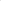 ПОСТАНОВЛЕНИЕот 25.03.2011 г	№ 20Об утверждении Порядка уведомления муниципальными служащими администрации Дубовоовражного сельского поселения, замещающими должности муниципальной службы в администрации, представителя нанимателя об иной оплачиваемой работе.Во исполнение части 2 статьи 11 Федерального закона от 02.03.2007 года № 25 —ФЗ «О муниципальной службе в Российской Федерации»,ПОСТАНОВЛЯЮ:Утвердить прилагаемый Порядок уведомления муниципальными служащими администрации Дубовоовражного сельского поселения Светлоярского муниципального района, представителя нанимателя об иной оплачиваемой работе (далее именуется —Порядок).Главному специалисту Администрации Дубовоовражного сельского поселения ознакомить муниципальных служащих с Порядком.З. Контроль за исполнением настоящего постановления оставляю засобой.Глава администрацииДубовоовражного сельского поселения 	Т.И. Гуторова Приложение к постановлению администрации Дубовоовражного сельского поселения от 25.03.2011 г № 20ПОРЯДОКУведомления муниципальными служащими администрации Дубовоовражного сельского поселения Светлоярского муниципального района Волгоградской области, представителя нанимателя об иной оплачиваемой работе.1.Настоящий Порядок разработан в соответствии с частью 2 статьи 1 1 Федерального закона от 02.03.2007 года 25-ФЗ «О муниципальной службе в Российской Федерации» и регламентирует процедуру уведомления муниципальными служащими администрации Дубовоовражного сельского поселения Светлоярского муниципального района Волгоградской области (далее именуются- муниципальные служащие),представителя нанимателя об иной оплачиваемой работе, определяет порядок регистрации таких уведомлений.2.Муниципальные служащие вправе с предварительным уведомлением представителя нанимателя выполнять иную оплачиваемую работу, если это не повлечет конфликт интересов.З. Уведомление о намерении выполнять иную оплачиваемую работу (далее именуется уведомление) представляется муниципальными служащими, по форме согласно приложению 1 к настоящему Порядку, до начала выполнения работы.Муниципальные служащие представляют уведомления в отдел кадров и муниципальной службы администрации Дубовоовражного сельского поселения Светлоярского муниципального района Волгоградской области (далее именуются — кадровая служба).Регистрация уведомлений осуществляется кадровой службой в день их поступления в журнале регистрации уведомлений об иной оплачиваемой работе по форме согласно приложению 2 к настоящему Порядку.Копия зарегистрированного в установленном порядке уведомления выдается муниципальному служащему на руки либо направляется по почте.На копии уведомления, подлежащего передаче муниципальному служащему, ставится штамп «Уведомление зарегистрировано» с указанием даты и номера регистрации, фамилии инициалов и должности работника кадровой службы, зарегистрировавшего уведомление.Кадровая служба не позднее следующего дня с даты поступления уведомления направляют его представителю нанимателя.Уведомление приобщается к личному делу представившего его муниципального	служащего	после	рассмотрения	представителем нанимателя.Приложение 1 к Порядку уведомления муниципальными служащими администрации Дубовоовражного сельского поселения представителя нанимателя об иной оплачиваемой работе.Главе администрацииДубовоовражного сельского поселенияОтнаименование должности муниципальногослужащего Ф.И.О.)УВЕДОМЛЕНИЕО намерении выполнять иную оплачиваемую работуВ соответствии с частью 2 статьи 1 Федерального закона от 02.03 2007 года № 25-фз «О муниципальной службе в Российской Федерации» уведомляют Вас о том, что я намерен(а) выполнять иную оплачиваемую работу [указать сведения о деятельности, которую собирается осуществлять гражданский служащий (место работы, должность, должностные обязанности), сроке, в течение которого будет осуществляться соответствующая деятельность/.Выполнение указанной работы не повлечет за собой конфликт интересов.При выполнении указанной работы обязуюсь соблюдать требования, предусмотренные статьями 13,14, и 14.1 Федерального закона от 02.марта 2009 г. № 25 — ФЗ «О муниципальной службе Российской Федерации»,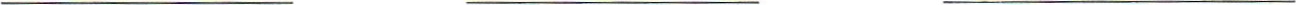 (дата)	(подпись)	(инициалы, фамилия) Приложение 2 к Порядку уведомления муниципальными Служащими администрации ДубовоовражногоСельского поселения представителяНанимателя об иной оплачиваемой работеЖУРНАЛрегистрации уведомлений об иной оплачиваемой работеп.п.Ф.И.О.муниципального служащего, представившего уведомлениеДолжность муниципального служащего, представившего уведомлениеДата поступления уведомления в кадровую службуФ.И.О работника кадровой службы принявшего уведомлениеПодпись работника кадровой службы, принявшего уведомлениеПримечание12З4567